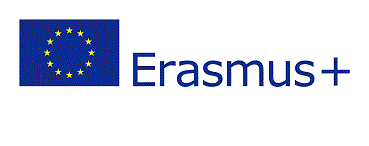 WHAT IS A CHARTER?The Charter is essentially an agreement that expresses the common position as understanding and accepting basic situations on certain issues. The charter is neither a treaty nor a statute, but a declaration of sort as it does not create rules and\or obligations, but is an expression of free will to understand and accept basic situations in different spheres of life.CharterAll people have equal rights.Every human being to be respected as an individual.Each person to show tolerance, respect and understanding (acceptance) to the other members of society.In order to fulfill these conditions, it is essential to guarantee the right to freedom as conduct, expression of opinion, respect for the right to the overall development of others. [But]  in accordance with generally accepted rules of conduct in society.Peace presupposes the adoption of the rules of conduct by all people as a necessity for the development of every human being.Peace equals tolerance. In order to have peace, certain norms of behavior that do not correspond to the personal desires should be adopted.This is possible only in a society where individuals have realized that the manifestations of their actions are a direct consequence of their conscience.The right to free choice should not be condemned.Noone can take away your rights! Because all people are equal as human beings!Joana Vasileva – 9a